Postępowanie o udzielanie zamówienia publicznego o wartości poniżej 130.000 zł.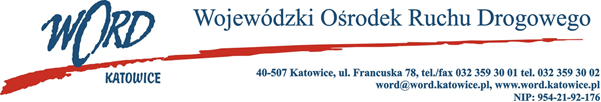 Katowice, dnia 14.02.2024 rZapytanie ofertowePodstawa prawna.Zamówienie jest prowadzone zgodnie z regulaminem Wojewódzkiego Ośrodka Ruchu Drogowego w  Katowicach w sprawie udzielania zamówień publicznych o wartości mniejszej niż 130.000,00 zł Opis przedmiotu zamówienia.Przedmiotem zamówienia jest Sukcesywna dostawa na magazyn tonerów do drukarek dla WORD Katowice.Ilości:Kryterium oceny ofert oraz sposób obliczania ceny:Łączna cena brutto C(X) - 100 punktów, ustala się, że oferta z najniższą ceną brutto (obejmującą sumę cen brutto za dostawę poszczególnych tonerów do drukarek wpisaną przez Wykonawcę w  formularzu ofertowym w ostatnim wierszu „Razem”) uzyska maksymalną ilość punktów w  kryterium.Łączna cena brutto C(X) tj. 100 pozostałe zostaną przeliczone wg wzoru:gdzie: C(X) – ilość punktów przyznana ofercie „x” za kryterium łączna cena brutto,K - cena brutto najniższa wśród cen zawartych w ofertach – cena oferty najkorzystniejszej,Kx - cena brutto zawarta w ofercie badanej „x”.Zamawiający oceniał będzie złożone oferty wyłącznie w oparciu o wskazane powyżej kryterium. Maksymalna liczba punktów, jaką może osiągnąć oferta po przeliczeniu ilości punktów przyznanych za kryterium wynosi 100 pkt. Zamawiający zastosuje zaokrąglenie wyników do dwóch miejsc po przecinku. W sytuacji, gdy Zamawiający nie będzie mógł dokonać wyboru najkorzystniejszej oferty z uwagi na to, że dwie lub więcej ofert przedstawiać będzie taką samą cenę, Zamawiający wezwie Wykonawców, którzy złożyli te oferty, do złożenia w  terminie określonym przez Zamawiającego ofert dodatkowych zawierających nową cenę. Wykonawcy, składając oferty dodatkowe, nie mogą oferować cen wyższych niż zaoferowane w  uprzednio złożonych przez nich ofertach.Sposób obliczania ceny:Cena oferty musi być wyrażona w złotych polskich (PLN).Łączna cena brutto wyrażona w PLN z formularza ofertowego – załącznik nr 1 do zapytania ofertowego, traktowana będzie jako cena oferty i służyć będzie do oceny i porównania złożonych ofert w  ramach kryterium „Łączna cena brutto”.Wykonawcy zobowiązani są do zaokrąglenia cen do pełnych groszy, czyli do dwóch miejsc po przecinku, przy czym końcówki poniżej 0,5 grosza pomija się, a końcówki 0,5 grosza i wyższe zaokrągla się do 1 grosza.Rozliczenia między Zamawiającym a Wykonawcą będą prowadzone wyłącznie w złotych polskich.Wykonawca w przedstawionej ofercie winien zaoferować cenę jednoznaczną. Podanie ceny w  inny sposób, np. w „widełkach cenowych” lub zawierającej warunki i zastrzeżenia spowoduje odrzucenie oferty.Cena oferty nie podlega negocjacjom czy zmianom.Wymagania Zamawiającego.Koszty transportu ponosi dostawca.Miejsce dostawy: WORD Katowice, magazyn centralny Katowice ul. Francuska 78.Termin dostawy – określony w § 3 Umowy (Załącznik Nr 2)Termin płatności wynosi 14 dni od dnia doręczenia prawidłowo wystawionej faktury.Postanowienia końcowe.Oferta, która uzyska najwyższą liczbę punktów w kryterium Łączna cena brutto C(X) uznana zostanie za najkorzystniejszą.W przypadku, gdy Wykonawca, który złożył najkorzystniejszą ofertę odstąpi od realizacji zamówienia to Zamawiający zwróci się z propozycją realizacji postanowień umownych do Wykonawcy, który w  postępowaniu uzyskał kolejną najwyższą liczbę punktów.Jeżeli w opisie przedmiotu zamówienia lub załącznikach do zapytania ofertowego użyte są znaki towarowe, patenty lub pochodzenie, źródło lub szczególny proces, który charakteryzuje produkty dostarczane przez konkretnego producenta lub wykonawcę, należy je traktować jako wskazane przykładowo. Ilekroć mowa jest o „produkcie, materiale czy systemie typu lub np…” należy przez to rozumieć produkt, materiał czy system (typ, np.:..) taki jak zaproponowany lub inny o standardzie i parametrach technicznych nie gorszych niż zaproponowany. Zamawiający dopuszcza składanie ofert z  rozwiązaniami równoważnymi, o ile zapewnią zgodność realizacji przedmiotu zamówienia z załączoną dokumentacją i zapewnią uzyskanie parametrów technicznych nie gorszych od założonych w  dokumentacji oraz będą zgodne pod względem: gabarytów i konstrukcji (wielkość, rodzaj, właściwości fizyczne, liczba elementów składowych), charakteru użytkowego (tożsamość funkcji), charakterystyki materiałowej (rodzaj i jakość materiałów), parametrów technicznych (wytrzymałość, trwałość, dane techniczne, dane hydrauliczne, charakterystyki liniowe, konstrukcja), parametrów bezpieczeństwa użytkowania, standardów emisyjnych. Wszystkie użyte znaki handlowe, towarowe, przywołania patentów, nazwy modeli, numery katalogowe służą jedynie do określenia cech technicznych i jakościowych materiałów, a nie są wskazaniem na producenta. Użyte wszelkie nazwy handlowe w opisie przedmiotu zamówienia Zamawiający traktuje jako informację uściślającą, która została użyta wyłącznie w celu przybliżenia potrzeb Zamawiającego. Dopuszcza się użycie do realizacji zamówienia produktów równoważnych, w stosunku do ich jakości, docelowego przeznaczenia i spełnianych funkcji i walorów użytkowych. Przez jakość należy rozumieć zapewnienie minimalnych parametrów produktu wskazanego w opisie przedmiotu zamówienia.Termin realizacji zamówienia: od podpisania umowy do 31.12.2024 r. lub do wyczerpania kwoty przeznaczonej na zamówienie.Ofertę należy złożyć w terminie do dnia 21.02.2024 roku do godz. 10:00 w formie elektronicznej (skan oferty) na adres zamowienia@word.katowice.pl.Osobą upoważnioną do kontaktu ze strony Zamawiającego jest: Sebastian Lemieszonek, tel. 785008213.Zamawiający informuje, iż przedmiotowe zapytanie ofertowe nie podlega przepisom ustawy Prawo zamówień publicznych z uwagi na wartość przedmiotu zamówienia i tym samym postępowanie może pozostać bez wyłonienia wykonawcy lub zostać odwołane bez podania przyczyny.Dyrektor WORD KatowiceKrzysztof PrzybylskiZałącznik nr 1FORMULARZ OFERTOWYDane Wykonawcy: ..........................................................................................................................................................................................................................................................................................................................................................................Adres: .........................................................................................................................................................................Numer telefon   ………………………Adres e-mail: ................................................................................................W odpowiedzi na Zapytanie ofertowe którego, przedmiotem zamówienia jest sukcesywna materiałów biurowych dla Wojewódzkiego Ośrodka Ruchu Drogowego w Katowicach przedstawiamy ofertę:Oświadczam, że zapoznałem się z opisem przedmiotu zamówienia i nie wnoszę do niego zastrzeżeń.Posiadam uprawnienia do wykonywania działalności lub czynności określonej przedmiotem niniejszego zamówienia.Posiadam wiedzę i doświadczenie.Dysponuję odpowiednim potencjałem technicznym do wykonania zamówienia.Znajduję się w sytuacji ekonomicznej i finansowej zapewniającej wykonanie zamówienia,Zobowiązuję się do wykonania zamówienia zgodnie z opisem zawartym w zapytaniu ofertowym i  niniejszą ofertą. Oświadczam, iż wszystkie dane zawarte w ofercie są zgodne z prawdą i aktualne w chwili składania oferty.Oświadczam (oświadczamy), że nie podlegamy wykluczeniu z postępowania o udzielenie zamówienia na podstawie art. 7 Ustawy z dnia 13 kwietnia 2022 r. (Dz.U. 2022 poz. 835) o  szczególnych rozwiązaniach w  zakresie przeciwdziałania wspieraniu agresji na Ukrainę oraz służących ochronie bezpieczeństwa narodowego.…......................................................................................podpis/y, pieczątki osoby/osób upoważnionych do reprezentowania WykonawcyZałącznik nr 2Umowa zawarta dnia ………………... w Katowicach pomiędzy:Wojewódzki Ośrodek Ruchu Drogowego w Katowicach ul. Francuska 78, Katowice, posiadający numer identyfikacyjny NIP 9542192176, numer statystyczny REGON 273747894,reprezentowany przez:Krzysztofa Przybylskiego – Dyrektora,zwanym dalej „Zleceniodawcą”a………………………………………………………………………………………………………………………………………………………………………………………………………………………………………………………………………………………zwaną dalej „Zleceniobiorcą”Strony Umowy, zwane dalej „Stronami” postanawiają:§ 1.Przedmiotem niniejszej umowy jest sukcesywna tonerów do drukarek dla potrzeb Wojewódzkiego Ośrodka Ruchu Drogowego w Katowicach (dalej „WORD” w Katowicach), zgodnie z formularzem ofertowym – stanowiącym załącznik nr 1 do zapytania ofertowego. Umowa realizowana będzie sukcesywnie, według potrzeb Zamawiającego – od daty podpisania umowy do dnia 31.12.2024 r., lub do wyczerpania kwoty ……………………….Ilości podane w ofercie mogą ulec zmianie w trakcie obowiązywania umowy. Ostateczna ilość poszczególnych artykułów będzie wynikała z faktycznych potrzeb Zamawiającego w okresie obowiązywania umowy.§ 2.Całkowita wartość umowy zgodnie z ofertą Wykonawcy, a więc w odniesieniu do przewidywanych ilości wynosi:całkowita cena brutto: …………………………….słownie złotych: ……………………………… zł 00/100Wartość umowy, o której mowa w § 2 ust. 1, może ulec zmianie w trakcie jej trwania w sytuacji, gdy potrzeby Zamawiającego w odniesieniu do przedmiotu zamówienia będą inne niż zakładane w formularzu ofertowym Wykonawcy.Minimalna wartość umowy nie będzie jednak niższa niż 50% kwoty wskazanej w ust. 1 niniejszego paragrafu. § 3.Pierwsza dostawa wskazanej przez zamawiającego partii towaru nastąpi w terminie 4 dni roboczych od daty złożenia zlecenia przez uprawnionych pracowników Zamawiającego – telefonicznie lub pocztą elektroniczną. Osobami uprawnionymi do nadzorowania realizacji umowy są:ze strony Zamawiającego (w tym do składania zamówień):	Sebastian Lemieszonek, tel.: 785008213ze strony Wykonawcy:……………………………………………………………………..Wykonawca zobowiązuje się dostarczyć towary objęte kolejnymi zleceniami w terminie 4 dni roboczych zgodnie ze złożoną ofertą, licząc od dnia złożenia zlecenia cząstkowego.Dostawy mogą być realizowane w dni robocze od poniedziałku do piątku, w godz. od 7:00 do 15:00. Do obowiązków Wykonawcy należy także wniesienie przedmiotu dostawy do pomieszczenia wskazanego przez uprawnionego pracownika Zamawiającego.Przy odbiorze materiałów, Zamawiający zobowiązany do dochowania należytej staranności dokonuje sprawdzenia ilości dostarczanego towaru. Odbiór materiałów bez zastrzeżeń zostanie potwierdzony pisemnie przez uprawnionego pracownika Zamawiającego.Po każdej dostawie Wykonawca po otrzymaniu podpisanego przez Zamawiającego protokołu odbioru bez zastrzeżeń, wystawi fakturę.Płatność należności za dostawę towaru dokonana będzie przelewem w terminie 14 dni od daty otrzymania przez Zamawiającego prawidłowo wystawionej faktury, na konto wskazane na fakturze.§ 4.Niezgłoszenie roszczeń z tytułu wad towaru przy jego odbiorze nie będzie uniemożliwiać ich późniejszego zgłoszenia, jeżeli wady te ujawniły się dopiero w trakcie użytkowania.W przypadku stwierdzenia przez Zamawiającego wad w dostarczonym towarze, Wykonawca zobowiązuje się do jego wymiany na własny koszt w ciągu 3 dni roboczych od daty otrzymania zgłoszenia.Koszty odbioru i utylizacji zużytych tonerów ponosi Wykonawca. Odbiór zużytych tonerów nastąpi w terminie 4 dni od momentu zgłoszenia Wykonawcy za pośrednictwem poczty elektronicznej potrzeby ich utylizacji. Wymagane jest wystawienie przez Wykonawcę karty przekazania odpadów.§ 5.Wykonawca zapłaci Zamawiającemu karę umowną:za zwłokę w dostarczeniu przedmiotu umowy, objętego zleceniem cząstkowym - w wysokości 0,5% wartości brutto danego zlecenia cząstkowego – za każdy dzień zwłokiza zwłokę w usunięciu wad towaru stwierdzonych przy odbiorze towaru objętego zleceniem cząstkowym – w  wysokości 0,5% wartości brutto danego zlecenia cząstkowego za każdy dzień zwłoki, liczonej od dnia następującego po dniu wyznaczonym na usunięcie wad.za zwłokę w usunięciu wad towaru zgłoszonego przez Zamawiającego jako wadliwy w trakcie użytkowania – w wysokości 0,5% wartości brutto danego zlecenia cząstkowego – za każdy dzień zwłoki, liczonej od dnia następującego po dniu wyznaczonym na usunięcie wad.Kary umowne będą potrącane z płatności wynikającej z wystawionej faktury.Łączna wysokość kar umownych nie przekroczy 30% wartości przedmiotowego zamówienia. Zamawiający ma prawo dochodzić odszkodowania uzupełniającego na zasadach Kodeksu cywilnego, jeżeli szkoda przewyższy wysokość kar umownych.W przypadku gdy zsumowana wartość reklamowanych materiałów przekroczy 10 % wartości zamówienia brutto Zamawiający ma prawo odstąpić od umowy w terminie 30 dni od dnia stwierdzenia przez Zamawiającego powyższej okoliczności. Zamawiający może wypowiedzieć umowę w trybie natychmiastowym w razie nienależytego wykonywania umowy przez Wykonawcę. Przez nienależyte wykonywanie umowy należy rozumieć zawinione niewywiązywanie się przez Wykonawcę z obowiązków umownych lub ich nie wykonywanie .Wykonawca zapłaci Zamawiającemu karę umowną  w wysokości 10 % wartości umowy brutto za odstąpienie od umowy z winy Wykonawcy lub w razie jej wypowiedzenia w trybie natychmiastowym.§ 6.Strony dopuszczają zmiany postanowień niniejszej umowy na podstawie co najmniej jednej z okoliczności wskazanej w niniejszej umowie.Zamawiający przewiduje możliwość zmiany postanowień niniejszej umowy w przypadku:zmiany ceny zgodnie z postanowieniami ust.4 i 5 niniejszego paragrafu,zmiany postanowień umowy, związanych z zaistnieniem okoliczności, których nie można było przewidzieć w dniu zawarcia umowyzmiany przepisów prawnych istotnych dla realizacji postanowień umowyZamawiający dopuszcza zmianę cen usług w przypadku:zmiany stawki VAT dla usług świadczonych przez Wykonawcę na rzecz Zamawiającego - zmiana ceny następuje z dniem powstania obowiązku podatkowego, przy czym zmianie ulegnie tylko cena brutto, a cena netto pozostanie bez zmian;zmniejszenie ceny w każdym przypadku – w powyższych przypadkach Wykonawca zobowiązany jest poinformować Zamawiającego o zmianach i terminach ich wejścia w życie.Zmiana ceny jest możliwa w przypadku, gdy nastąpi zmiana:stawki podatku od towarów i usług oraz podatku akcyzowego,wysokości minimalnego wynagrodzenia za pracę albo wysokości minimalnej stawki godzinowej, ustalonych na podstawie ustawy z dnia 10 października 2002 r. o minimalnym wynagrodzeniu za pracę,zasad podlegania ubezpieczeniom społecznym lub ubezpieczeniu zdrowotnemu lub wysokości stawki składki na ubezpieczenia społeczne lub zdrowotne,zasad gromadzenia i wysokości wpłat do pracowniczych planów kapitałowych, o których mowa w  ustawie z dnia 4 października 2018 r. o pracowniczych planach kapitałowych;jeżeli zmiany te będą miały wpływ na koszty wykonania zamówienia przez Wykonawcę.W przypadkach, o których mowa w ust. 4 niniejszego paragrafu zmiana wynagrodzenia będzie następowała wg poniższych zasad:Wykonawca zobowiązany jest do udowodnienia Zamawiającemu podstaw do zastosowania klauzul waloryzacyjnych wskazanych w ust. 4 niniejszego paragrafu oraz do przedłożenia Zamawiającemu wraz z  wnioskiem o dokonanie waloryzacji wynagrodzenia dokumentów potwierdzających bezpośredni wpływ zmian przepisówwartość waloryzacji w skali miesiąca stanowić będzie iloczyn liczby pracowników/zleceniobiorców zatrudnionych przez Wykonawcę i świadczących pracę w zakresie realizacji przedmiotu niniejszej umowy na rzecz Zamawiającego oraz wartości wzrostu minimalnego wynagrodzenia za pracę;zmiana wynagrodzenia nastąpi:od dnia wejścia w życie przepisów prawnych wskazanych w ust. 2 niniejszego paragrafu, jeżeli wniosek wpłynie do Zamawiającego w terminie do 30 dni, licząc od dnia wejścia w życie ww. przepisów,od daty złożenia przez Wykonawcę wniosku jeżeli wniosek zostanie złożony do Zamawiającego po upływie 30 dni, licząc od dnia wejścia w życie ww. przepisów.§ 7.W sprawach nieuregulowanych przepisami niniejszej umowy mają zastosowanie przepisy kodeksu cywilnego.Wszelkie zmiany niniejszej umowy wymagają formy pisemnego aneksu  pod rygorem nieważności.Sądem właściwym do rozstrzygania sporów powstałych na tle wykonywania umowy, będzie właściwy rzeczowo sąd dla miasta Katowice. Umowę sporządzono w dwóch egzemplarzach, po jednym dla każdej ze stron.ZamawiającyWykonawcaKlauzula informacyjna dla KontrahentówRealizując obowiązek informacyjny wynikający z Rozporządzenia Parlamentu Europejskiego i Rady (UE) 2016/679 z dnia 27 kwietnia 2016 r. w sprawie ochrony osób fizycznych w związku z przetwarzaniem danych osobowych i w sprawie swobodnego przepływu takich danych niniejszym informuję, iż Wojewódzki Ośrodek Ruchu Drogowego w Katowicach przetwarza Państwa dane osobowe. Administrator: Wojewódzki Ośrodek Ruchu Drogowego w Katowicach ul. Francuska 78 40-507 Katowice, NIP 954-21-92-176, Regon 273747894 zwana dalej WORD lub Administratorem. Dane kontaktowe: Jeżeli chciałby Pan/chciałaby Pani się skontaktować z Administratorem - proszę o napisanie wiadomości e-mail na adres iod@word.katowice.pl lub przesłanie listu tradycyjnego na adres: Wojewódzki Ośrodek Ruchu Drogowego w Katowicach ul. Francuska 78 40-507 Katowice, z dopiskiem „WORD - Dane osobowe”. Cele wykorzystania danych osobowych: Powierzone dane osobowe będą przetwarzane przez Wojewódzki Ośrodek Ruchu Drogowego w Katowicach w  celach związanych z realizacją umów. Podstawą prawną przetwarzania Pani/Pana danych osobowych jest: art. 6 ust. 1 lit. b RODO tj. przetwarzanie niezbędne do wykonania umowy, której stroną jest osoba, której dane dotyczą, art. 6 ust. 1 lit. c RODO tj. przetwarzanie niezbędne do wypełnienia obowiązku prawnego ciążącego na  administratorze, art. 6 ust. 1 lit. f RODO, tj. realizacja prawnie uzasadnionych interesów realizowanych przez Administratora, w tym dochodzenie ewentualnych roszczeń, cele marketingowe. Informuję, iż w oparciu o powierzone dane osobowe Wojewódzki Ośrodek Ruchu Drogowego w Katowicach nie będzie podejmować wobec Pana/Pani zautomatyzowanych decyzji. Dobrowolność podania danych osobowych: Podanie przez Panią/Pana danych osobowych jest dobrowolne, ale skutkiem ich niepodania będzie brak możliwości zawarcia oraz realizacji umów i obowiązków. Okres przetwarzania danych: Powierzone dane będą przetwarzane przez okres niezbędny do realizacji zawartej umowy, a po jej zakończeniu przez okres oraz w zakresie wymaganym przez przepisy prawa lub do czasu przedawnienia ewentualnych roszczeń wynikających z zawartych umów i obowiązków. Odbiorcy danych: Pani/Pana dane osobowe będą przekazywane uprawnionym instytucjom określonym przez przepisy prawa oraz podmiotom przetwarzającym, które świadczą usługi na rzecz Administratora i którym te dane są powierzane oraz innym podmiotom, z którymi współpracuje Administrator, w szczególności: podwykonawcom, przedsiębiorstwom świadczącym usługi hostingowe, księgowe, prawne, kurierskie, ubezpieczeniowe oraz usługi IT. Przysługujące prawa: Przysługuje Pani/Panu prawo dostępu do swoich danych osobowych, ich sprostowania, usunięcia lub ograniczenia przetwarzania, a także prawo do wniesienia sprzeciwu wobec ich przetwarzania, a także prawo do przenoszenia danych - w przypadkach i na zasadach określonych w przepisach RODO. Przysługuje Pani/Panu również prawo do złożenia skargi do organu nadzorczego - Prezesa Urzędu Ochrony Danych Osobowych. Przekazywanie danych do państw trzecich: Dane osobowe nie będą przekazywane poza terytorium Europejskiego Obszaru Gospodarczego.L.p.Toner - kod producentaP/nWydajnośćProducentSzt.1HP LaserJet P2055dn TH05XNC6500BP302HP LaserJet M404dnLBPPH59X10500BP603HP LaserJet M402dnTH26X9000BP404HP LaserJet P2035dnTH05ANC2400BP15HP LaserJet P1102WTH85ANC1600BP26HP Laser Jet Pro 400 BlackTH410XB4000BP17HP Laser Jet Pro 400 MagentaTH413M2600BP18HP Laser Jet Pro 400 Yellow TH412Y2600BP19HP Laser Jet Pro 400 CyanTH411C2600BP110Canon 1238iF black T0811000ORYGINAŁ1811Canon 1538iF blackT10B13000ORYGINAŁ512Canon 1538iF yellowT10Y10000ORYGINAŁ313Canon 1538iF magentaT10M10000ORYGINAŁ314Canon 1538iF cyanT10C10000ORYGINAŁ315Canon C3822i blackCEXV49B36000ORYGINAŁ316Canon C3822i yellowCEXV49C19000ORYGINAŁ217Canon C3822i magentaCEXV49M19000ORYGINAŁ218Canon C3822i  cyanCEXV49Y 19000ORYGINAŁ219Canon 1133 (C-EXV40)TH05XNC6500ORYGINAŁ2L.p.Toner - kod producentaP/nWydajnośćProducentSzt.Cena jednostkowa bruttoCena brutto1HP LaserJet P2055dn TH05XNC6500BP302HP LaserJet M404dn LBPPH59X10500BP603HP LaserJet M402dn TH26X9000BP404HP LaserJet P2035dn TH05ANC2400BP15HP LaserJet P1102W TH85ANC1600BP26HP Laser Jet Pro 400 BlackTH410XB4000BP17HP Laser Jet Pro 400 MagentaTH413M2600BP18HP Laser Jet Pro 400 YellowTH412Y2600BP19HP Laser Jet Pro 400 CyanTH411C2600BP110Canon 1238iF black T0811000ORYGINAŁ1811Canon 1538iF blackT10B13000ORYGINAŁ512Canon 1538iF yellowT10Y10000ORYGINAŁ313Canon 1538iF magentaT10M10000ORYGINAŁ314Canon 1538iF cyanT10C10000ORYGINAŁ315Canon C3822i blackCEXV49B36000ORYGINAŁ316Canon C3822i yellowCEXV49C19000ORYGINAŁ217Canon C3822i  magentaCEXV49M19000ORYGINAŁ218Canon C3822i cyanCEXV49Y 19000ORYGINAŁ219Canon 1133 (C-EXV40)TH05XNC6500ORYGINAŁ2RazemRazemRazemRazemRazemRazemRazem